Resultados obtidos:* Assinalar com X as medidas que constam do RTP** Avaliar de forma global Informações que devem constar do quadro da monitorização da aplicação das medidas nas atas de CT/CD, de final de período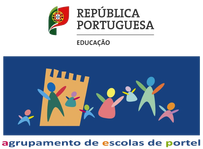 MONITORIZAÇÃO DA APLICAÇÃO DAS MEDIDAS DESUPORTE À APRENDIZAGEM E À INCLUSÃO - EMAEI - Doc. 8(Decreto-lei n.º 54/2018 de 6 de julho, alterado pela Lei n.º116/2019 de 13 de Setembro)MONITORIZAÇÃO DA APLICAÇÃO DAS MEDIDAS DESUPORTE À APRENDIZAGEM E À INCLUSÃO - EMAEI - Doc. 8(Decreto-lei n.º 54/2018 de 6 de julho, alterado pela Lei n.º116/2019 de 13 de Setembro)MONITORIZAÇÃO DA APLICAÇÃO DAS MEDIDAS DESUPORTE À APRENDIZAGEM E À INCLUSÃO - EMAEI - Doc. 8(Decreto-lei n.º 54/2018 de 6 de julho, alterado pela Lei n.º116/2019 de 13 de Setembro)Nome do Aluno:Nome do Aluno:Nº:Ano / Turma:Disciplinas1º Período2º Período3º Período*Medidas Universais (artº8)Respostas educativas que a escola tem disponíveis para todos os alunos Medidas Universais (artº8)Respostas educativas que a escola tem disponíveis para todos os alunos EFICÁCIA DAS MEDIDASEFICÁCIA DAS MEDIDASEFICÁCIA DAS MEDIDAS*Medidas Universais (artº8)Respostas educativas que a escola tem disponíveis para todos os alunos Medidas Universais (artº8)Respostas educativas que a escola tem disponíveis para todos os alunos EficazPouco EficazNada Eficaza) Diferenciação Pedagógica**a) Diferenciação Pedagógica**b) Acomodações curriculares**b) Acomodações curriculares**c) Enriquecimento curricular (Mat Plus / Clubes / BE)c) Enriquecimento curricular (Mat Plus / Clubes / BE)d) Promoção do comportamento pró-social (SPO / GAAF)d) Promoção do comportamento pró-social (SPO / GAAF)e) Intervenção com foco académico em pequeno grupo (SA+/ Exercit@mente / Ofic. Conhec / Mat Plus…) e) Intervenção com foco comportamental em pequeno grupo (SPO/GAAF- em relatório próprio)Apoios terapêuticos (avaliados pelos técnicos em relatório próprio)Apoios terapêuticos (avaliados pelos técnicos em relatório próprio)*Medidas Seletivas (art.º 9º)Visam colmatar as necessidades de suporte à aprendizagem não supridas pela aplicação de medidas universaisEFICÁCIA DAS MEDIDASEFICÁCIA DAS MEDIDASEFICÁCIA DAS MEDIDAS*Medidas Seletivas (art.º 9º)Visam colmatar as necessidades de suporte à aprendizagem não supridas pela aplicação de medidas universaisEficazPouco EficazNada Eficaza) Percurso curricular diferenciadob) Adaptações Curriculares Significativas (Ex: Hist, Port, Esp, Ing)Port, EspIngHistc) Apoio psicopedagógicod) Antecipação e reforço das aprendizagense) Apoio tutorial*Medidas Adicionais (artº 10º)As medidas adicionais visam colmatar dificuldades acentuadas, de carácter persistente ou permanente e exigem recursos especializados. Só devem ser mobilizadas depois de demonstrada a insuficiência das medidas universais e seletivas.EFICÁCIA DAS MEDIDASEFICÁCIA DAS MEDIDASEFICÁCIA DAS MEDIDAS*Medidas Adicionais (artº 10º)As medidas adicionais visam colmatar dificuldades acentuadas, de carácter persistente ou permanente e exigem recursos especializados. Só devem ser mobilizadas depois de demonstrada a insuficiência das medidas universais e seletivas.EficazPouco EficazNada Eficaza) Frequência do ano de escolaridade por disciplinasb) Adaptações Curriculares Significativas (Ex: Hist, Port, Esp, Ing…)Port, EspIngHistc) Plano Individual de Transiçãod) Desenvolvimento de metodologias e estratégias de ensino estruturadoe) Desenvolvimento de competências de autonomia pessoal e socialEficazesPouco EficazesNada EficazesO Conselho de Turma/ Docente Titular considera que, no global, as medidas aplicadas são:O Conselho de Turma/ Docente Titular considera que, no global, as medidas aplicadas são:Se se considerarem pouco eficazes indicar os motivos:Se se considerarem pouco eficazes indicar os motivos:Se se considerarem pouco eficazes indicar os motivos:Se se considerarem pouco eficazes indicar os motivos:Se se considerarem nada eficazes indicar os motivos:Se se considerarem nada eficazes indicar os motivos:Se se considerarem nada eficazes indicar os motivos:Se se considerarem nada eficazes indicar os motivos:SImNãoVerifica-se a necessidade de revisão/alteração das medidas?(casos em que a aplicação das medidas definidas em RTP não está a surtir efeito, apesar do cumprimento das mesmas por todos os intervenientes)  Fundamentar o pedido de revisão/alteração das medidas:Fundamentar o pedido de revisão/alteração das medidas:Fundamentar o pedido de revisão/alteração das medidas:Propostas para o próximo ano letivo:(Preencher apenas no final do ano letivo)Assinaturas:Assinaturas:Assinaturas:O Diretor/titular de turmaData: _____/_____/_______Encarregado de EducaçãoData: _____/_____/_______